PENEDERclassic Edelstahl T30 bzw. EI230-CSa, 1-flügelig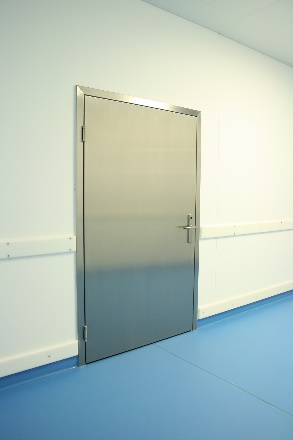 Allgemeine Konstruktionsbeschreibung:Türblatt mit Falz für verdeckt liegende Riegel-Fallen-Ansicht, mit planebener Oberfläche aus Edelstahl rostfrei, 0,8 mm dick, vollflächig verklebt mit Isolierung, Türblatt flächenbündig oder überfälzt, mit Dichtungsprofilen, Türblattdicke 62 mm. Einbauteile und Einlegeteile entsprechend Grundausführung sowie angepasst an die jeweiligen Aufzahlungsvarianten. Türblatt aus nichtrostendem Edelstahl, geschliffen in K240. Bei Ausführung Rauchschutz „RS“ nach DIN 18095 bzw. „S200“ nach EN13501-2 wird das Türblatt im Schwellenbereich z.B. mit automatischer Bodenabsenkdichtung ausgeführt. Zarge (Eck-, Block-, Umfassungs- oder Sonderzarge) nach Wahl des Auftraggebers bei erfolgter Beauftragung. Ausführung aus 1,5 mm dickem Edelstahlblech. Spiegelbreite der Zargen je nach Ausführung von 40 bis 100 mm; Profilbreite 100 bis 150 mm (Umfassungszargen bis 150 mm) möglich. Falzmaß 17 x 15 mm bzw. 48 x 15 mm, mit oder ohne Bodeneinstand. Ausführungen für Mauerpratzen-, Dübelmontage oder Leichtbauwand-Einbau. Bei Ausführung in Dübelmontage werden die Durchschraubungen mittels farbigen Abdeckstopfen verschlossen. Bei Ausführung dichtschließend, Rauchschutz „RS“ nach DIN 18095 bzw. „Sa“ oder „S200“ nach EN13501-2 wird die Zargenkonstruktion mit Dichtnut und erforderlicher Rauchschutzdichtung ausgeführt. Beschlag bestehend aus Einfallenschloss mit Wechsel, z.B. BKS1206, für Profilzylinder (PZ) gerichtet mit Edelstahlstulp, Nuss (9 mm) z.B. ECO. Falle teflonbeschichtet.  Drückergarnitur: Rosetten, Edelstahl satiniert, "Waggonform", z.B. ECO. Drückerhöhe 1050 mm. Mit dreidimensional einstellbaren Objektbändern 120 mm, z.B. SIMONS, Oberfläche Edelstahl. Die Anzahl der Bänder richtet sich nach dem Türblattgewicht und variiert zwischen 3 und 5 Bändern. Eine ordnungsgemäße und langlebige Funktion durch ausreichende Anzahl an Bänder ist vorzusehen. Eine Selbstschließfunktion durch entsprechende Schließmechanismen wie Oberkopftürschließer, z.B. GEZE TS91/TS3000 oder gleichwertiges, sichergestellt. Offenhalteanlagen/Feststellanlagen (FSA) sind als Aufzahlungspositionen möglich. Feuerschutz: EI230-CSa nach EN 13501-2 ODER T30 nach DIN 4102 [nichtzutreffendes löschen]Bei Auswahl Brandschutz, Rauchschutz, Einbruchhemmung sind die Ein- und Anbaubauteile entsprechend Zulassung für die gewählte Option zu verwenden!  Anlage versteht sich fertig inklusive Lieferung, Montage und falls erforderlich (z.B. Antrieb) Abnahme durch einen Ziviltechniker.1 flg. isolierte Drehflügeltüre aus Edelstahl, brandhemmend, mit Edelstahlzargez.B. PENEDERclassic Edelstahl EI230-C5Sa / T30, oder GleichwertigesAngebotenes Erzeugnis: . . . . . . . . . . . .Einbauort:                    	Innenanwendung / Außenanwendung	[nichtzutreffendes löschen]Ausführung: 	flächenbündig / überfälzt	[nichtzutreffendes löschen]Stocklichte                    	...............  x ............... mm
.............. ST               	EP ..............................                  	GP  ..............................Nachfolgend werden Ergänzungen zum oben angeführten Grundprodukt PENEDERclassic Edelstahl in Form von Aufzahlungen auf die Grundposition angeführt. Werden grundlegende Änderungen am Grundprodukt durch die Ausführung einer Aufzahlungsposition nötig (z.B. bei einer Änderung der Türe durch Aufzahlung Schlosses auf Panikschloss entfällt das Basisschlosses der Grundposition) sind diese im Preis der Aufzahlungsposition eingerechnet. Dies gilt ebenso für alle erforderlichen zusätzlichen Einlegeteile in den Türkorpus wie z.B. Leerverrohrungen für elektromechanisches Schloss, Reed-Kontakte etc.Besondere AnforderungenAufzahlung (Az) für Ausführung als Rauchschutztüre S200 (Heißrauch) nach EN13501-2Ausführung Rauchschutz nach EN13501-2 S200 entsprechend EN 1634-3 durch entsprechende Dichtmaßnahmen an Türblatt und Zarge. Alle erforderlichen Änderungen in Füllung, Einlegeteilen zur Erreichung des Schutzzieles sind in die Aufpreisposition einzurechnen............... ST               EP ..............................                GP   ..............................Aufzahlung (Az) für Ausführung als Rauchschutztüre RS nach DIN 18095Ausführung Rauchschutz RS entsprechend DIN18095 durch entsprechende Dichtmaßnahmen an Türblatt und Zarge. Alle erforderlichen Änderungen in Füllung, Einlegeteilen zur Erreichung des Schutzzieles sind in die Aufpreisposition einzurechnen............... ST               EP ..............................                GP   ..............................Aufzahlung (Az) für erhöhte Einbruchshemmung RC2 nach EN1627Ausführung entsprechend EN1627 RC2 geprüft.Alle erforderlichen Änderungen in Füllung, Einlegeteilen zur Erreichung des Schutzzieles RC2 sind in die Aufpreisposition einzurechnen............... ST               EP ..............................                GP   ..............................Aufzahlung (Az) für erhöhte Einbruchshemmung RC3 nach En1627Ausführung entsprechend EN1627 RC3 geprüft.Alle erforderlichen Änderungen in Füllung, Einlegeteilen zur Erreichung des Schutzzieles RC3 sind in die Aufpreisposition einzurechnen............... ST               EP ..............................                GP   ..............................Aufzahlung (Az) für Ausführung der Außentür ohne Anschlagschwelle (mit Absenkdichtung)Ausführung der Außentüre durch entsprechende Dichtmaßnahmen mit automatischen Bodenabsenkdichtung am Türblatt anstelle der Anschlagschwelle im Bodenbereich. Alle erforderlichen Änderungen in Füllung, Einlegeteilen zur Erreichung des Schutzzieles sind in die Aufpreisposition einzurechnen............... ST               EP ..............................                GP   ..............................Aufzahlung (Az) für Ausführung der Außentür ohne Anschlagschwelle (mit Bürstendichtung)Ausführung der Außentüre durch entsprechende Dichtmaßnahmen mit Bürstendichtung am Türblatt anstelle der Anschlagschwelle im Bodenbereich. Alle erforderlichen Änderungen in Füllung, Einlegeteilen zur Erreichung des Schutzzieles sind in die Aufpreisposition einzurechnen............... ST               EP ..............................                GP   ..............................Allgemeine ErweiterungenAufzahlung (Az) für Ausführung der Drückergarnitur AluminiumAusführung der Drückergarnitur aus Aluminium anstelle Kunststoff.Alle erforderlichen Änderungen in Füllung, Einlegeteilen etc. sind in die Aufpreisposition einzurechnen............... ST               EP ..............................                GP   ..............................Aufzahlung (Az) für Ausführung der Drückergarnitur EdelstahlAusführung der Drückergarnitur aus Edelstahl anstelle Kunststoff.Alle erforderlichen Änderungen in Füllung, Einlegeteilen etc. sind in die Aufpreisposition einzurechnen............... ST               EP ..............................                GP   ..............................Aufzahlung (Az) für Ausführung Drückergarnitur Einseitig als Muscheldrücker, Edelstahl Flachdrücker-Lochteil drehbar fest auf Einlassmuschel, für türblattbündige Montage bei Schiebetüren, Schlupftüren und Brandschutztüren, Nuss 9 mm, Führung 16 mm, Drücker 4 mm überstehend.   Alle erforderlichen Änderungen in Füllung, Einlegeteilen etc. sind in die Aufpreisposition einzurechnen............... ST               EP ..............................                GP   ..............................Aufzahlung (Az) für Ausführung Drückergarnitur Beidseitig als Muscheldrücker, Edelstahl Flachdrücker-Lochteil drehbar fest auf Einlassmuschel, für türblattbündige Montage bei Schiebetüren, Schlupftüren und Brandschutztüren, Nuss 9 mm, Führung 16 mm, Drücker 4 mm überstehend. Alle erforderlichen Änderungen in Füllung, Einlegeteilen etc. sind in die Aufpreisposition einzurechnen............... ST               EP ..............................                GP   ..............................Aufzahlung (Az) für Ausführung der Bänder in EdelstahlAusführung der Bänder aus Edelstahl anstelle Standard. Alle erforderlichen Änderungen in Füllung, Einlegeteilen etc. sind in die Aufpreisposition einzurechnen............... ST               EP ..............................                GP   ..............................Aufzahlung (Az) Ausführung mit externem HaltemagnetHaltesystem in Wandmontage ohne Konsole zum Anschluss an eine Auslösevorrichtung (Drucktaster, Brandmeldeanlage…), gerichtet oder veranlasst durch den Auftraggeber, gemäß EN1155 und EN14637. Auslösetaster, erforderliche Verkabelung sowie Anschluss werden über dem Auftraggeber veranlasst und sich nicht Gegenstand der Position. Alle erforderlichen Änderungen in Füllung, Einlegeteilen zur Erreichung des Schutzzieles sind in diese Aufpreisposition einzurechnen............... ST               EP ..............................                GP   ..............................Aufzahlung (Az) für Verglasung im Türblatt Werksfertiger Einbau einer Türblattverglasung aus entsprechendem Glas (Feuerschutzglas, Innen oder Außeneinsatz). Die erforderlichen Friesbreiten zur Einbringung der Einlegeteile und Erhaltung der entsprechenden Schutzziele der Grundkonfiguration variieren je nach Anwendung und werden im Klärungsgespräch fixiert. Bei Ausführung einer Feuerschutztür ist die maximale Glasfläche hinsichtlich Zulassung und Schutzfunktion begrenzt und kann abweichen. Alle erforderlichen Änderungen in Füllung, Einlegeteilen etc. sind in die Aufpreisposition einzurechnen.Einbauort:                    	Innenanwendung / Außenanwendung	[nichtzutreffendes löschen]Ausführung:	rund (Bullauge) oder rechteckig	[nichtzutreffendes löschen]gewünschte Größe:        	...............  x ............... [B x H in mm]	[max. 1,95 m² pro Flügel].............. ST               EP ..............................                GP   ..............................Aufzahlung (Az) für Ausführung eines Türspiones im Türblatt Ausführung eines Türspiones im Türblatt. Alle erforderlichen Änderungen in Füllung, Einlegeteilen etc. sind in die Aufpreisposition einzurechnen............... ST               EP ..............................                GP   ..............................Aufzahlung (Az) für Oberteil in Optik des Türflügels (Stahlpaneel)Ausführung mit einem Paneel aus Stahlblech oberhalb des Türflügels in Bauweise und Optik des Türflügels, eingespannt in die umlaufende Zarge. Keine sichtbare Trennung von Oberteil und Türflügel mit Ausnahme einer kleinen Schattenfuge in der Falzung. Alle erforderlichen Änderungen in Füllung, Einlegeteilen etc. sind in die Aufpreisposition einzurechnen.gewünschte Größe:        	...............  x ............... [B x H in mm]Bieterlücke - möglich:	...............  x ............... [B x H in mm].............. ST               EP ..............................                GP   ..............................Aufzahlung (Az) für Oberlichte als zartgerahmten GlasfeldAusführung als Glaspaneel oberhalb des Türflügels, eingespannt in ein umlaufendes zartgerahmtes Haltesystem. In das Oberteil wird über die Türblattbreite in maximaler Konstruktionshöhe eine Verglasung (Standardglas oder Brandschutzverglasung) eingesetzt. Optische Trennung von Oberlichte und Türflügel mit Kämpfersystem. Alle erforderlichen Änderungen in Füllung, Einlegeteilen etc. sind in die Aufpreisposition einzurechnen.gewünschte Größe:        	...............  x ............... [B x H in mm]Bieterlücke - möglich:	...............  x ............... [B x H in mm].............. ST               EP ..............................                GP   ..............................Aufzahlung (Az) für Ausführung der Zarge im Außenbereich mit Wetterschenkel Ausführung der Zarge im Außenbereich mit Wetterschenkel zum Schutz der Türkonstruktion über die gesamte Stockaußenmaß zum Schutz vor Schlagregen. Alle erforderlichen Änderungen in Füllung, Einlegeteilen etc. sind in die Aufpreisposition einzurechnen............... ST               EP ..............................                GP   ..............................Aufzahlung (Az) für Ausführung der Türe mit Niro- oder AlusockelblechauflageAusführung des Türblattes mit einer Sockelauflage für erhöhte Beanspruchung (z.B. Müllraumtüre). Alle erforderlichen Änderungen in Füllung, Einlegeteilen etc. sind in die Aufpreisposition einzurechnen.Ausführung bis Höhe ab Türblatt-Unterkante (mm): ………………. Material: 	Edelstahl / Aluminium	[nichtzutreffendes löschen].............. ST               EP ..............................                GP   ..............................Schloss & SperrenAufzahlung (Az) für Verriegelung mit differenten Funktionen (Riegel-Schloss)Einbau eines Schlosses mit differenten Verriegelungsfunktion in den Gehflügel anstelle des Standard-Schlosses. Alle erforderlichen Änderungen in Füllung, Einlegeteilen etc. sind in die Aufpreisposition einzurechnen. z.B. ABLOY EL, BKS Security, oder gleichwertigPanikfunktion:                    	Panik B / Panik E	[nichtzutreffendes löschen]Betätigung:	mechanisch / motorisch	[nichtzutreffendes löschen]Funktion:                    	einfach / mehrfach	[nichtzutreffendes löschen].............. ST               EP ..............................                GP   ..............................Aufzahlung (Az) für WC-Verriegelung im TürflügelEinbau eines Sondereinsatzes für WC-Anlagen im Türflügel. Alle erforderlichen Änderungen in Füllung, Einlegeteilen etc. sind in die Aufpreisposition einzurechnen............... ST               EP ..............................                GP   ..............................Aufzahlung (Az) für 2 PZ – Schloss (Müllraumanwendung)Einbau eines Sondereinsatzes für Sperrfunktion mit zweitem Profilzylinder im Türflügel. Alle erforderlichen Änderungen in Füllung, Einlegeteilen etc. sind in die Aufpreisposition einzurechnen............... ST               EP ..............................                GP   ..............................Aufzahlung (Az) für Reed Kontakt im TürflügelEinbau eines Überwachungskontaktes im Türflügel, ausgeführt als Reed-Kontakt. Manipulationssicher verbaut. Alle erforderlichen Änderungen in Füllung, Einlegeteilen etc. sind in die Aufpreisposition einzurechnen............... ST               EP ..............................                GP   ..............................Aufzahlung (Az) für E-Öffner Einbau eines für den erforderlichen Zweck zugelassenen E-Öffners, Dauerstromfest über gesamten Spannungsbereich, Vorlastmodus einstellbar, integrierte Supressordiode, z.B. effeff143 oder gleichwertig.Alle erforderlichen Änderungen in Füllung, Einlegeteilen etc. sind in die Aufpreisposition einzurechnen............... ST               EP ..............................                GP   ..............................
Aufzahlung (Az) für E-Öffner als Ruhestromöffner (Fluchtwegtüröffner)Einbau eines speziell für die Anwendung zur Verriegelung von Türen in Rettungswegen konzipierten Ruhestrom-Türöffner mit seinen geringen Einbaumaßen, Dauerstromfest über gesamten Spannungsbereich, Vorlastmodus einstellbar, integrierte Supressordiode, inklusive Fallenschloss am Türblatt. Montage manipulationsgeschützt im Sturzbereich, z.B. effeff332 oder gleichwertig.Alle erforderlichen Änderungen in Füllung, Einlegeteilen etc. sind in die Aufpreisposition einzurechnen............... ST               EP ..............................                GP   .............................Flucht - BeschlägeVorbemerkung (Definition EN179 / EN1125 sowie PANIK E / PANIK B): Fluchttüre Panik B (Für Türen, die zeitweise einen Durchgang von innen und außen ermöglichen müssen)Die Tür ist beidseitig mit Türdrückern ausgerüstet. Die abgesperrte Tür kann von innen immer geöffnet werden (Panikfunktion). Der äußere Drücker ist in der Regel ausgekuppelt in Leerlauffunktion. Durch Entriegeln mit einem Schlüssel wird die Normalfunktion erreicht, so dass die Tür von innen und außen zu öffnen ist.EN179: beidseitig Drücker; Für Bereiche in denen Personen den Fluchtweg kennenEN1125: Außen Drücker, Innen Panikstange. Für öffentliche BereicheFluchttüre Panik E (Für Türen, die von außen nur mit dem Schlüssel geöffnet werden sollen)Die Tür ist innen mit einem Drücker und außen mit einem feststehenden Knopf ausgestattet. Die abgesperrte Tür kann von innen immer über die Anti-Panikfunktion geöffnet werden - von außen nur mit einem Schlüssel. EN179: Außen Knauf, Innen Drücker; Bereiche in denen Personen den Fluchtweg kennenEN1125: Außen Knauf, Innen Panikstange. Für öffentliche BereicheAufzahlung (Az) für Ausführung Beschlag als Fluchttüre EN179 – Panik BAusführung entsprechend DIN EN179 (Notausgangsverschlüsse mit Drücker) geprüft als zugelassene Fluchttüre. Eine Änderung des Drückerbeschlags auf C-Form oder U-Form ist einzurechnen. Alle erforderlichen Änderungen in Füllung, Einlegeteilen sind in die Aufpreisposition einzurechnen............... ST               EP ..............................                GP   ..............................Aufzahlung (Az) für Ausführung Beschlag als Fluchttüre EN179 – Panik EAusführung entsprechend DIN EN179 (Notausgangsverschlüsse mit Drücker) geprüft als zugelassene Fluchttüre. Eine Änderung des Drückerbeschlags auf C-Form oder U-Form ist einzurechnen. Alle erforderlichen Änderungen in Füllung, Einlegeteilen zur Erreichung sind in die Aufpreisposition einzurechnen............... ST               EP ..............................                GP   ..............................Aufzahlung (Az) für Ausführung Beschlag als Fluchttüre EN1125 – Panik BFür Türen, die zeitweise einen Durchgang von innen und außen ermöglichen müssen.Ausführung entsprechend DIN EN1125 (Paniktürverschlüsse mit horizontaler Betätigungsstange) geprüft als zugelassene Fluchttüre für öffentliche Bereiche. Alle erforderlichen Änderungen in Füllung, Einlegeteilen sind in die Aufpreisposition einzurechnen............... ST               EP ..............................                GP   ..............................Aufzahlung (Az) für Ausführung Beschlag als Fluchttüre EN1125 – Panik EFür Türen, die von außen nur mit dem Schlüssel geöffnet werden sollen.Ausführung entsprechend DIN EN1125 (Paniktürverschlüsse mit horizontaler Betätigungsstange) geprüft als zugelassene Fluchttüre für öffentliche Bereiche. Alle erforderlichen Änderungen in Füllung, Einlegeteilen sind in die Aufpreisposition einzurechnen............... ST               EP ..............................                GP   ..............................Zusatzausstattung Türschließer / ServoantriebeAufzahlung (Az) Ausführung Türschließer mit GleitschieneDer Türschließer wird mit Gleitschienengestänge anstelle Knickhebel ausgeführt. Alle erforderlichen Änderungen sind einzurechnen............... ST               EP ..............................                GP   ..............................Aufzahlung (Az) Ausführung Türschließer mit integrierter Feststellung (FSA)Der Türschließer wird mit einem integrierten Haltesystem zum Anschluss an eine Auslösevorrichtung (Drucktaster, Brandmeldeanlage…) ausgeführt. Die Auslösevorrichtung ist gerichtet oder veranlasst durch den Auftraggeber, gemäß EN1155 und EN14637. Auslösetaster, erforderliche Verkabelung sowie Anschluss werden über dem Auftraggeber veranlasst und sich nicht Gegenstand der Position. Alle erforderlichen Änderungen............... ST               EP ..............................                GP   ..............................Aufzahlung (Az) Ausführung Türschließer mit integriertem Rauchmelder (FSA)Der Türschließer wird mit einer integrierten elektrischeren Feststellung (Haltesystem) und integrierte Rauchschalterzentrale mit Alarmschwellennachführung, Verschmutzungsanzeige und Prüftaste ausgeführt. z.B. GEZE-Obentürschließer. Bei Sturzhöhe > 1 m werden 2 zusätzliche Deckenmelder benötigt. Erforderliche Verkabelung sowie Anschluss werden über dem Auftraggeber veranlasst und sich nicht Gegenstand der Position. Alle erforderlichen Änderungen in Füllung, Einlegeteilen zur Erreichung des Schutzzieles sind in diese Aufpreisposition einzurechnen............... ST               EP ..............................                GP   ..............................Aufzahlung (Az) Basispaket Rauchmeldezentrale (RMZ)Basispaket bestehend auch Rauchmeldezentrale RZ-24 inklusive Auslöseeinrichtung mit Netzteil, 2 Stück optische Rauchmelder inklusive Sockel sowie Montagewinkel und Handtaster „Tür zu“ Aufputz Wippe rot............... ST               EP ..............................                GP   ..............................Aufzahlung (Az) zusätzliche Rauchmelderoptische Rauchmelder, 24 V, mit 2-Draht ECwire Technologie, komplett mit Sockel, Farbe Weiß, geprüft nach EN 54-7, integrierte Leitungsüberwachung, DIN EN 14637. .............. ST               EP ..............................                GP   ..............................Aufzahlung (Az) für unsichtbaren Einbautürschließer anstelle AufbautürschließerDie integrierte Lösung für repräsentative Türen. Schließer und Gleitschiene sind so kompakt gebaut, dass sie sich verdeckt in Tür und Rahmen einbauen lassen. Zugleich bieten sie den für hochwertige Türschließer typischen Begehkomfort und einen breiten Funktionsumfang. z.B. GEZE Boxer oder Dorma ITS96. Alle erforderlichen Änderungen in Füllung, Einlegeteilen etc. sind in die Aufpreisposition einzurechnen............... ST               EP ..............................                GP   ..............................Aufzahlung (Az) für elektrisch betriebenen Türöffner / Türantrieb, unterstützend Für einflügelig Türen, zertifiziert nach DIN EN 1154, für bauseitige Anschlagtüren als geräuscharmer elektromechanischer Drehtürantrieb mit Servofunktion für Innen- und Außentüren, in 70 mm Bauhöhe, mit verstellbarer Federkraft, geprüft und zertifiziert nach DIN EN 16005.Erleichterte manuelle Öffnung durch die „Smart swing“-Funktion im Servomodus im Bereich der barrierefreien Begehung von 0°. Im Preis einzurechnen ist die Lieferung, Montage, Inbetriebnahme und Erstabnahme durch Ziviltechniker. Betriebsarten: Servo, Daueroffen, Nacht, Off, einstellbar über integrierten Programmschalter, sämtliche Einstellungen über Display-Programmschalter möglich. Fingerschutzrollo mechanisch, zur Absicherung der Nebenschließkante am Gangflügel auf Bandgegenseite des motorisierten Türflügels nach ÖN DIN EN 16005 (öffentlicher Bereich und schutzbedürftige Personen). Ansteuerung über Drückerkontakt oder mechanischem Drehschaltkontakt. z.B. GEZE Powerturn F Automatik, oder gleichwertigesAlle erforderlichen Änderungen in Füllung, Einlegeteilen etc. sind in die Aufpreisposition einzurechnen............... ST               EP ..............................                GP   ..............................Aufzahlung (Az) für elektrisch betriebenen Türöffner / Türantrieb, vollautomatischFür einflügelig Türen, zertifiziert nach DIN EN1154, für bauseitige Anschlagtüren als geräuscharmer elektromechanischer Drehtürantrieb für Innen- und Außentüren, in 70 mm Bauhöhe, mit verstellbarer Federkraft, geprüft und zertifiziert nach DIN EN16005. Erleichterte manuelle Öffnung durch die „Smart swing“-Funktion im Bereich der barrierefreien Begehung von 0°. Im Preis einzurechnen ist die Lieferung, Montage, Inbetriebnahme und Erstabnahme durch Ziviltechniker. Betriebsarten: Daueroffen, Automatik, Ladenschluss, Nacht, Off, einstellbar über integrierten Programmschalter, sämtliche Einstellungen über Display-Programmschalter möglich. Laser Scanner GC 342 zur Absicherung des gesamten Schwenkbereiches in Auf-/Zurichtung inklusive Einklemmschutz kleiner Körperteile an der Nebenschließkante (für Band- und Bandgegenseite), sowie erweiterter Erfassungsbereich an der Hauptschließkante konform nach DIN EN16005 der automatisierten Türflügel. (öffentlicher Bereich und schutzbedürftige Personen).Farbton Laser Scanner: SchwarzFarbton Zubehör für Kabelkanal inkl. Abdeckungen: SchwarzDisplayprogrammschalter extern - Unterputz für Einstellung der Betriebsart sowie für Inbetriebnahme und Parametrierung des Antriebes, mit Funktionstasten, 2x 7-Segment-Display, alphanumerischer Fehleranzeige, Schutzart IP40. Kombination mit Schlüsselschalter zum Versperren des Programmschalters (Schutz gegen unbefugter Betätigung). z.B. GEZE Powerturn F Automatik, oder gleichwertigesAlle erforderlichen Änderungen in Füllung, Einlegeteilen etc. sind in die Aufpreisposition einzurechnen............... ST               EP ..............................                GP   ..............................Aufzahlung (Az) für einen Riegelschaltkontakt als Rückmeldung für den AntriebRiegelschaltkontakt, Riegelüberwachung im Schließblech einschließlich erforderlichem Kabel, VDS-Klasse C, Kontaktbelastbarkeit: max. 3 W / VA, Schaltspannung: max. 30 VDC Schutzstrom: max. 300 mA, Kontakt als WechslerAlle erforderlichen Änderungen in Füllung, Einlegeteilen etc. sind in die Aufpreisposition einzurechnen............... ST               EP ..............................                GP   ..............................